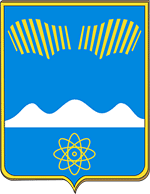 АДМИНИСТРАЦИЯ ГОРОДА ПОЛЯРНЫЕ ЗОРИ С ПОДВЕДОМСТВЕННОЙ ТЕРРИТОРИЕЙРАСПОРЯЖЕНИЕ«22» декабря 2022 г.						                       № 211рОб утверждении перечня налоговых расходовмуниципального образования город Полярные Зорис подведомственной территорией В соответствии с Порядком формирования перечня налоговых расходов муниципального образования город Полярные Зори с подведомственной территорией, утвержденным Постановлением администрации г. Полярные Зори от 22.07.2020 № 527 (в редакции постановления администрации города от 21.12.2022 № 1204) «Об утверждении Порядка формирования перечня налоговых расходов и оценки налоговых расходов в муниципальном образовании город Полярные Зори с подведомственной территорией»:1. Утвердить прилагаемый перечень налоговых расходов муниципального образования город Полярные Зори с подведомственной территорией.2. Распоряжение вступает в силу с 01 января 2023 года.И.о. главы города Полярные Зорис подведомственной территорией                                                          В.Н. СемичевВерхоланцева О.И.1-дело, 1-ОЭРиПР, 1-ФО, 1-ОИОиМКУТВЕРЖДЕНраспоряжением администрации города Полярные Зориот «22» декабря 2022 г. № 211рПеречень налоговых расходов муниципального образования город Полярные Зори с подведомственной территориейПеречень налоговых расходов муниципального образования город Полярные Зори с подведомственной территориейПеречень налоговых расходов муниципального образования город Полярные Зори с подведомственной территориейПеречень налоговых расходов муниципального образования город Полярные Зори с подведомственной территориейПеречень налоговых расходов муниципального образования город Полярные Зори с подведомственной территориейПеречень налоговых расходов муниципального образования город Полярные Зори с подведомственной территориейПеречень налоговых расходов муниципального образования город Полярные Зори с подведомственной территориейПеречень налоговых расходов муниципального образования город Полярные Зори с подведомственной территориейПеречень налоговых расходов муниципального образования город Полярные Зори с подведомственной территориейПеречень налоговых расходов муниципального образования город Полярные Зори с подведомственной территориейПеречень налоговых расходов муниципального образования город Полярные Зори с подведомственной территориейПеречень налоговых расходов муниципального образования город Полярные Зори с подведомственной территорией№ п/пНаименование налогового расхода муниципального образования город Полярные Зори с подведомственной территориейРеквизиты законодательного акта ОМСУ,  предусматривающего налоговые льготы, освобождения и иные преференции по налогам, образующие налоговые расходы муниципального образованияКатегории налогоплательщиков,  для которых предусмотрены налоговые льготы, освобождения и иные преференции по налогам, образующие налоговые расходы муниципального образования Целевая категория  налогового расхода муниципального образования Даты начала действия предусмотренных  нормативными актами ОМСУ налоговых льгот, освобождений и иных преференций по налогам, образующих налоговые расходы муниципального образования Датапрекращениядействияналоговых льгот, освобождений и иных преференций по налогам, образующих налоговые расходы муниципального образованияНаименование муниципальной  программы / наименование подпрограммы муниципальной программы / наименование структурного элемента подпрограммы муниципальной программы /наименование нормативных правовых актов, определяющих цели социально-экономической политики муниципального образованияЦели предоставления налоговых льгот, освобождений и иных преференцийПоказатели (индикаторы) достижения целей муниципальной  программы  и (или) целей социально- экономической политики муниципального образования , иные показатели (индикаторы), на значение которых оказывают влияние налоговые льготы, освобождения и иные преференции по налогам, образующие налоговые расходы муниципального образованияПоказатели (индикаторы) достижения целей муниципальной  программы  и (или) целей социально- экономической политики муниципального образования , иные показатели (индикаторы), на значение которых оказывают влияние налоговые льготы, освобождения и иные преференции по налогам, образующие налоговые расходы муниципального образованияКуратор налогового расхода  муниципального образования123456789101011Налог на имущество физических лицНалог на имущество физических лицНалог на имущество физических лицНалог на имущество физических лицНалог на имущество физических лицНалог на имущество физических лицНалог на имущество физических лицНалог на имущество физических лицНалог на имущество физических лицНалог на имущество физических лицНалог на имущество физических лицНалог на имущество физических лиц1.1Льгота по  налогу на имущество физических лиц в виде освобождения от налогообложенияРешение Совета депутатов города Полярные Зори от 28.11.2016 № 148 «О налоге на имущество физических лиц»Члены многодетной семьи (с тремя и более несовершеннолетними детьми) Социальная поддержка01.01.2011 не установленоМП "Дополнительные меры социальной поддержки отдельных категорий граждан муниципального образования г.Полярные Зори с подведомственной территорией»Создание условий для роста благосостояния граждан - получателей мер социальной поддержкиДоля  граждан,  получивших социальную  поддержку  в результате  предоставления налоговых льгот от общего количества     граждан, обратившихся за их получениемДоля  граждан,  получивших социальную  поддержку  в результате  предоставления налоговых льгот от общего количества     граждан, обратившихся за их получениемФинансовый отдел администрации г. Полярные Зори1.2Льгота по  налогу на имущество физических лиц в виде освобождения от налогообложенияРешение Совета депутатов города Полярные Зори от 28.11.2016 № 148 «О налоге на имущество физических лиц»Приемные родители, опекуны и попечители, опекающие третьего и (или) последующего несовершеннолетнего ребенкаСоциальная поддержка01.01.2011 не установленоМП "Дополнительные меры социальной поддержки отдельных категорий граждан муниципального образования г.Полярные Зори с подведомственной территорией»Создание условий для роста благосостояния граждан - получателей мер социальной поддержкиДоля  граждан,  получивших социальную  поддержку  в результате  предоставления налоговых льгот от общего количества     граждан, обратившихся   за их получениемДоля  граждан,  получивших социальную  поддержку  в результате  предоставления налоговых льгот от общего количества     граждан, обратившихся   за их получениемФинансовый отдел администрации г. Полярные Зори1.3Льгота по налогу на имущество физических лиц в виде освобождения от налогообложенияРешение Совета депутатов города Полярные Зори от 28.11.2016 № 148 «О налоге на имущество физических лиц»Индивидуальные предприниматели, получившие статус резидента Арктической зоны Российской Федерации в соответствии с Федеральным законом от 13.07.2020 N 193-ФЗ "О государственной поддержке предпринимательской деятельности в Арктической зоне Российской Федерации" (далее – резиденты Арктической зоны Российской Федерации), в отношении имущества, созданного, приобретенного в собственность в течение срока действия соглашений об осуществлении инвестиционной деятельности в Арктической зоне Российской Федерации, на  срок, составляющий три года, с 1-го числа месяца, в котором произошло возникновение права собственности на созданное, приобретенное в собственность имущество.Стимулирующая поддержка01.01.2021три года, с 1-го числа месяца, в котором произошло возникновение права собственности на созданное, приобретенное в собственность имущество.МП "Развитие экономического потенциала и формирование благоприятного предпринимательского климата в муниципальном образовании город Полярные Зори с подведомственной территорией"Поддержка предпринимательской деятельности в Арктической зоне РФКоличество резидентов Арктической зоны РФКоличество резидентов Арктической зоны РФФинансовый отдел администрации г. Полярные Зори2. Земельный налог2. Земельный налог2. Земельный налог2. Земельный налог2. Земельный налог2. Земельный налог2. Земельный налог2. Земельный налог2. Земельный налог2. Земельный налог2. Земельный налог2. Земельный налог2.1Льгота по земельному налогу в виде освобождения от налогообложенияРешение Совета депутатов города Полярные Зори от 27.09.2017 № 227 «О земельном налоге»Муниципальные учреждения – в отношении земельных участков, представленных для непосредственного выполнения возложенных на эти учреждения функцийтехническая01.01.2006 не установленоМП «Эффективное использование, содержание и распоряжение муниципальным имуществом муниципального образования город Полярные Зори с подведомственной территорией»Эффективное использование муниципального имущества и расходование бюджетных средствСоотношение сумм налоговых льгот, полученных муниципальными учреждениями  и  органами местного самоуправления, к налоговым     расходам бюджета (выпадающим доходам)ОИОиМКОИОиМК2.2Льгота по земельному налогу в виде освобождения от налогообложенияРешение Совета депутатов города Полярные Зори от 27.09.2017 № 227 «О земельном налоге»Органы местного самоуправления в отношении земельных участков, используемых ими для непосредственного выполнения возложенных на них функцийтехническая01.01.2006 не установленоМП «Эффективное использование, содержание и распоряжение муниципальным имуществом муниципального образования город Полярные Зори с подведомственной территорией»Эффективное использование муниципального имущества и расходование бюджетных средствСоотношение сумм налоговых льгот, полученных муниципальными учреждениями  и  органами местного самоуправления, к налоговым     расходам бюджета (выпадающим доходам)ОИОиМКОИОиМК2.3Льгота по земельному налогу в виде освобождения от налогообложенияРешение Совета депутатов города Полярные Зори от 27.09.2017 № 227 «О земельном налоге»Индивидуальные предприниматели или являющиеся коммерческой организацией юридические лица, получившие статус резидента Арктической зоны Российской Федерации в соответствии с Федеральным законом от 13.07.2020 N 193-ФЗ "О государственной поддержке предпринимательской деятельности в Арктической зоне Российской Федерации" (далее - налогоплательщики), в отношении земельных участков, расположенных на территории реализации инвестиционных проектов в границах муниципального образования город Полярные Зори с подведомственной территорией в соответствии с соглашениями об осуществлении инвестиционной деятельности в Арктической зоне Российской Федерации, на три налоговых периода, начиная с первого числа месяца, следующего за месяцем включения налогоплательщиков в реестр резидентов Арктической зоны Российской Федерации.Стимулирующая поддержка01.01.2020три налоговых периода, начиная с первого числа месяца, следующего за месяцем включения налогоплательщиков в реестр резидентов Арктической зоны РФМП "Развитие экономического потенциала и формирование благоприятного предпринимательского климата в муниципальном образовании город Полярные Зори с подведомственной территорией"Поддержка предпринимательской деятельности в Арктической зоне РФКоличество резидентов Арктической зоны РФОИОиМКОИОиМК2.4Льгота по земельному налогу в виде освобождения от налогообложенияРешение Совета депутатов города Полярные Зори от 27.09.2017 № 227 «О земельном налоге»Физические лица, члены многодетной семьи (с тремя и более несовершеннолетними детьми), получившие земельные участки в соответствии с Законом Мурманской области от 31.12.2003 N 462-01-ЗМО "Об основах регулирования земельных отношений в Мурманской области", в отношении земельных участков, предоставленных для индивидуального жилищного строительстваСоциальная поддержка01.01.2020 не установленоМП «Эффективное использование, содержание и распоряжение муниципальным имуществом муниципального образования город Полярные Зори с подведомственной территорией»Создание условий для роста благосостояния граждан - получателей мер социальной поддержкиДоля  граждан,  получивших социальную  поддержку  в результате  предоставления налоговых льгот от общего количества     граждан, обратившихся   за их получениемОИОиМКОИОиМК2.5Льгота по земельному налогу в виде освобождения от налогообложенияРешение Совета депутатов города Полярные Зори от 27.09.2017 № 227 «О земельном налоге»Пенсионеры по старости, имеющие в постоянном (бессрочном) пользовании, собственности, пожизненном наследуемом владении земельные участки, предоставленные для садоводства, огородничества, личного подсобного хозяйства, животноводства, в отношении одного земельного участкаСоциальная поддержка01.01.2006 не установленоМП «Эффективное использование, содержание и распоряжение муниципальным имуществом муниципального образования город Полярные Зори с подведомственной территорией»Создание условий для роста благосостояния граждан - получателей мер социальной поддержкиДоля  граждан,  получивших социальную  поддержку  в результате  предоставления налоговых льгот от общего количества     граждан, обратившихся   за их получениемОИОиМКОИОиМК